Group Intervention Review Meeting Agenda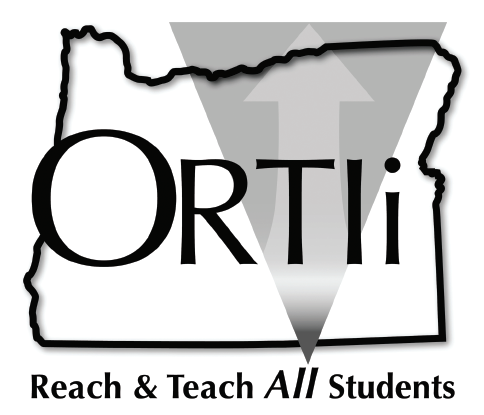 Before the MeetingCollect the following data for students receiving interventionsProgress monitoring dataIntervention assessment dataCore literacy assessment data (if available)Group student data by intervention classDuring the Meeting:Follow Group Intervention Review Meeting GuidelinesDocument changes for intervention groups or individual studentsNotify parents (if necessary)Following the Meeting:Implement changes to the intervention group/individual studentsGroup Intervention Review Meeting Guidance DocumentIntervention Period:  ______________________ 				Date: ________________________Intervention Curriculum:  ___________________		Intervention Teacher:  ______________________List students who meet the exit criteria according to the decision rules?  ____________________________ _________________________________________________________ (Create an exit plan for each student.)Part A:  Analyzing the Intervention GroupGroup Intervention Review Meeting AgendaPart B:  Analyzing the Individual StudentStudent’s Name:  ______________________ 	Grade: _____	Date: ___________________Intervention Curriculum:  ___________________	Intervention Teacher:  _________________PROBLEM IDENTIFICATION(Is this a group problem or an individual student problem?)PROBLEM IDENTIFICATION(Is this a group problem or an individual student problem?)Based on progress monitoring data:Based on progress monitoring data:Are most students in the group unsuccessful? (Fewer than 70% of the students making adequate growth)  Move to Part A:  Analyzing the Intervention Group.Are most students in the group successful? (Greater than 70% of the students making adequate growth)Celebrate and move to Part B: Analyzing the Individual Student for students who are not successful.2A. GROUP PROBLEM ANALYSIS2A. GROUP PROBLEM ANALYSIS2A. GROUP PROBLEM ANALYSISIs the curriculum evidence based?Are we delivering all components of the intervention as intended?Does the person delivering the intervention have training on the curriculum?Is the curriculum evidence based?Are we delivering all components of the intervention as intended?Does the person delivering the intervention have training on the curriculum?Is the curriculum evidence based?Are we delivering all components of the intervention as intended?Does the person delivering the intervention have training on the curriculum?Instruction – Analyze the following for the group:Instruction – Analyze the following for the group:Instruction – Analyze the following for the group:Sufficient modeling and guided practice prior to independent practice (I do, we do, we do, we do, we do, you do)High rate of opportunities to respondAdequate Performance FeedbackSufficient modeling and guided practice prior to independent practice (I do, we do, we do, we do, we do, you do)High rate of opportunities to respondAdequate Performance FeedbackEffective pace of instructionBuild background knowledgeSufficient ReviewOtherCurriculum – Analyze the following for the group:Curriculum – Analyze the following for the group:Curriculum – Analyze the following for the group:Appropriate match between group skill needs and intervention focusDifficulty level of materials matches group instructional level (frustrational, instructional, or independent)Curriculum lessons designed to allow students to “catch up”OtherAppropriate match between group skill needs and intervention focusDifficulty level of materials matches group instructional level (frustrational, instructional, or independent)Curriculum lessons designed to allow students to “catch up”OtherAppropriate match between group skill needs and intervention focusDifficulty level of materials matches group instructional level (frustrational, instructional, or independent)Curriculum lessons designed to allow students to “catch up”OtherEnvironment – Analyze the following for the group:Environment – Analyze the following for the group:Environment – Analyze the following for the group:Physical setup of classroom is free from distractions and conducive to student learningAppropriate classroom managementOtherPhysical setup of classroom is free from distractions and conducive to student learningAppropriate classroom managementOtherPhysical setup of classroom is free from distractions and conducive to student learningAppropriate classroom managementOther3A. GROUP PLAN DEVELOPMENTRecord plan for intervention group based on analysis above3A. GROUP PLAN DEVELOPMENTRecord plan for intervention group based on analysis above3A. GROUP PLAN DEVELOPMENTRecord plan for intervention group based on analysis aboveInstruction - Curriculum –Curriculum –Instruction - Environment –Environment –2B. INDIVIDUAL STUDENT PROBLEM ANALYSIS2B. INDIVIDUAL STUDENT PROBLEM ANALYSIS2B. INDIVIDUAL STUDENT PROBLEM ANALYSISDid the student have adequate attendance during the intervention?  Number of interventions sessions attended ________ Number of sessions available  _________Percentage of sessions attended _________Did the student have adequate attendance during the intervention?  Number of interventions sessions attended ________ Number of sessions available  _________Percentage of sessions attended _________Did the student have adequate attendance during the intervention?  Number of interventions sessions attended ________ Number of sessions available  _________Percentage of sessions attended _________Instruction – Analyze the following for the individual student:Instruction – Analyze the following for the individual student:Instruction – Analyze the following for the individual student:Sufficient modeling and guided practice prior to independent practice (I do, we do, we do, we do, we do, you do)High rate of opportunities to respondAdequate Performance FeedbackSufficient modeling and guided practice prior to independent practice (I do, we do, we do, we do, we do, you do)High rate of opportunities to respondAdequate Performance FeedbackEffective pace of instructionBuild background knowledgeSufficient ReviewOtherCurriculum – Analyze the following for the individual student:Curriculum – Analyze the following for the individual student:Curriculum – Analyze the following for the individual student:Appropriate match between student skill needs and intervention focusDifficulty level of materials matches student instructional level (frustrational, instructional, or independent)Curriculum lessons designed to allow the student to “catch up”OtherAppropriate match between student skill needs and intervention focusDifficulty level of materials matches student instructional level (frustrational, instructional, or independent)Curriculum lessons designed to allow the student to “catch up”OtherAppropriate match between student skill needs and intervention focusDifficulty level of materials matches student instructional level (frustrational, instructional, or independent)Curriculum lessons designed to allow the student to “catch up”OtherEnvironment – Analyze the following for the individual student:Environment – Analyze the following for the individual student:Environment – Analyze the following for the individual student:Physical setup of classroom is free from distractions and conducive to the student’s learningAppropriate behavior supports provided to the studentOtherPhysical setup of classroom is free from distractions and conducive to the student’s learningAppropriate behavior supports provided to the studentOtherPhysical setup of classroom is free from distractions and conducive to the student’s learningAppropriate behavior supports provided to the studentOtherLearner – Analyze the following for the individual studentLearner – Analyze the following for the individual studentLearner – Analyze the following for the individual studentLanguage factorsCultural factorsSocial-emotional factorsPhysical factors, i.e., glasses, health, developmentalOtherPhysical factors, i.e., glasses, health, developmentalOther3B. INDIVIDUAL STUDENT PLAN DEVELOPMENTRecord plan for individual student based on analysis above3B. INDIVIDUAL STUDENT PLAN DEVELOPMENTRecord plan for individual student based on analysis above3B. INDIVIDUAL STUDENT PLAN DEVELOPMENTRecord plan for individual student based on analysis aboveInstruction - Environment –Environment –Curriculum –Learner –Learner –Implement the new intervention with the agreed upon changes for 6-10 weeks, then repeat this process.  *If an individual student fails to make adequate progress after 2 group interventions, consider Individual Problem Solving for that student.